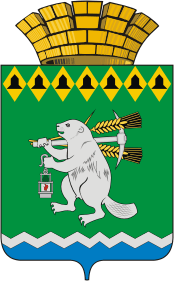 Администрация Артемовского городского округа ПОСТАНОВЛЕНИЕот                                                                                                           №           -ПАО внесении изменений в постановление Администрации Артемовского городского округа от 20.07.2021 № 570-ПА «Об утверждении Примерного положения об оплате труда работников, замещающих должности, не отнесенные к должностям муниципальной службы, и осуществляющих техническое обеспечение деятельности органов местного самоуправления Артемовского городского округа, отраслевых, функциональных, территориальных органов Администрации Артемовского городского округа и Примерного положения об оплате труда рабочих отдельных профессий и младшего обслуживающего персонала, занятых обслуживанием органов местного самоуправления Артемовского городского округа, отраслевых, функциональных, территориальных органов Администрации Артемовского городского округа»В целях упорядочения оплаты труда и повышения социальных гарантий работников, замещающих должности, не отнесенные к должностям муниципальной службы, и осуществляющих техническое обеспечение деятельности, а также рабочих отдельных профессий и младшего обслуживающего персонала органов местного самоуправления Артемовского городского округа, отраслевых, функциональных, территориальных органов Администрации Артемовского городского округа, в соответствии с Трудовым кодексом Российской Федерации, руководствуясь статьями 30, 31 Устава Артемовского городского округа, ПОСТАНОВЛЯЮ:1. Внести в Примерное положение об оплате труда работников, замещающих должности, не отнесенные к должностям муниципальной службы, и осуществляющих техническое обеспечение деятельности органов местного самоуправления Артемовского городского округа, отраслевых, функциональных, территориальных органов Администрации Артемовского городского округа и Примерное положение об оплате труда рабочих отдельных профессий и младшего обслуживающего персонала, занятых обслуживанием органов местного самоуправления Артемовского городского округа, отраслевых, функциональных, территориальных органов Администрации Артемовского городского округа, утвержденное постановлением Администрации Артемовского городского округа от 20.07.2021 № 570-ПА, с изменениями, внесенными постановлениями Администрации Артемовского городского округа от 06.12.2021 № 1104-ПА, от 29.03.2022 № 296-ПА, от 21.07.2022 № 693-ПА, от 03.12.2022 № 1312-ПА, (далее – Постановление) следующие изменения:1.1. в Приложении 1 к Постановлению «Примерное положение об оплате труда работников, замещающих должности, не отнесенные к должностям муниципальной службы, и осуществляющих техническое обеспечение деятельности органов местного самоуправления Артемовского городского округа, отраслевых, функциональных, территориальных органов Администрации Артемовского городского округа»:1.1.1. «подпункт 3 пункта 7 изложить в следующей редакции:«3) премия по результатам работы – в размере 8 окладов (должностных окладов);»;1.1.2. пункт 10 изложить в следующей редакции:«10. Работникам устанавливаются следующие оклады (должностные оклады):1.1.3. пункт 24 изложить в следующей редакции:«24. Работникам выплачивается ежемесячно премия по результатам работы в соответствии с личным трудовым вкладом в размере не более 70% оклада (должностного оклада) за фактически отработанное время в пределах установленного фонда оплаты труда.».1.2. в Приложении 2 к Постановлению «Примерное положение об оплате труда рабочих отдельных профессий и младшего обслуживающего персонала, занятых обслуживанием органов местного самоуправления Артемовского городского округа, отраслевых, функциональных, территориальных органов Администрации Артемовского городского округа»:1.2.1. четвертый абзац подпункта 2 пункта 7 изложить в следующей редакции:«- ежемесячная премия по результатам работы – в размере 8 окладов (должностных окладов);»;1.2.2.  пункт 11 изложить в следующей редакции:«11. Работникам устанавливаются следующие оклады (должностные оклады):2. Настоящее постановление вступает в силу с 01.07.2023.3. Постановление опубликовать в газете «Артемовский рабочий», разместить на Официальном портале правовой информации Артемовского городского округа (www.артемовский-право.рф) и на официальном сайте Артемовского городского округа в информационно-телекоммуникационной сети «Интернет» (www.artemovsky66.ru). 4. Контроль за исполнением постановления возложить на первого заместителя главы Артемовского городского округа Черемных Н.А.Глава Артемовского городского округа		          	               К.М. Трофимовп/пНаименование должностиРазмер оклада (должностного оклада) (в рублях)1.Заведующий отделом 18 8912.Инженер-программист13 2453.Программист10 6014.Старший инспектор – заведующий административно-хозяйственной частью10 6015.Старший инспектор – заведующий военно-учетным столом9 7176.Старший инспектор8 8337.Инспектор7 946№ п/пНаименование профессииРазмер оклада (должностного оклада) (в рублях)1.Старший водитель 13 0982.Водитель10 0763.Младший обслуживающий персонал (уборщица, рабочий по текущему ремонту и обслуживанию зданий, сооружений и оборудования, сторож, дворник)8 330